LI: To solve problems using squared, cube and multiples.I will be successful if…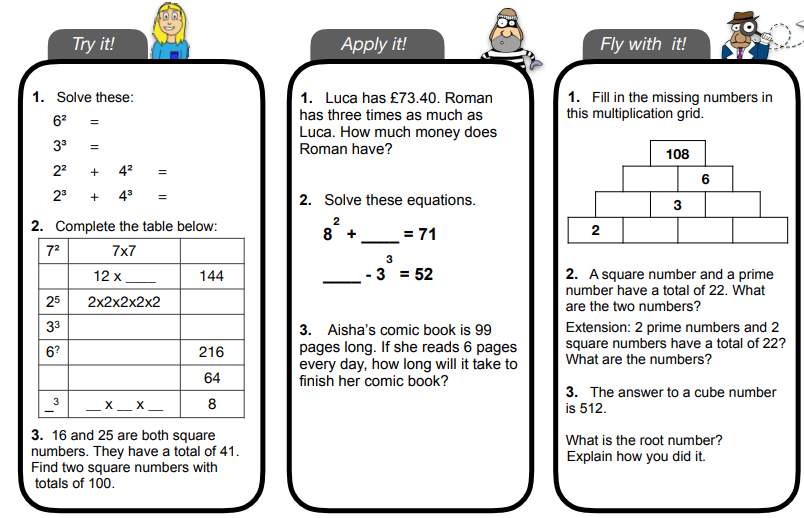 I can recall my multiplication and division facts.I know what a small number means.I can answer a questions systematically.I can use column method to help answer my question.